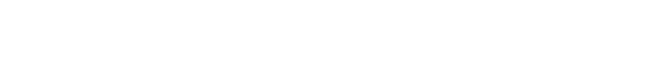 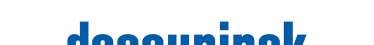 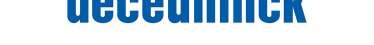 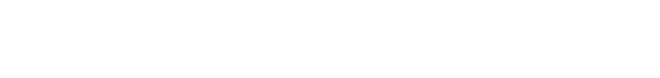 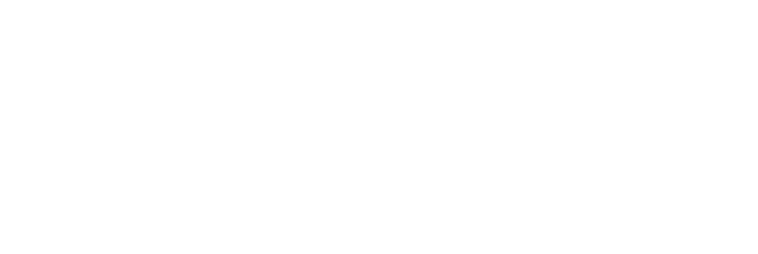 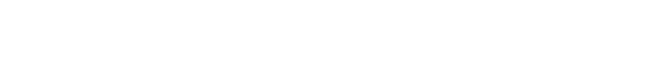 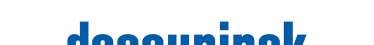 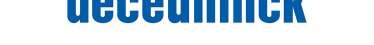 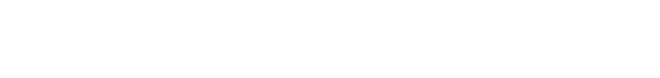 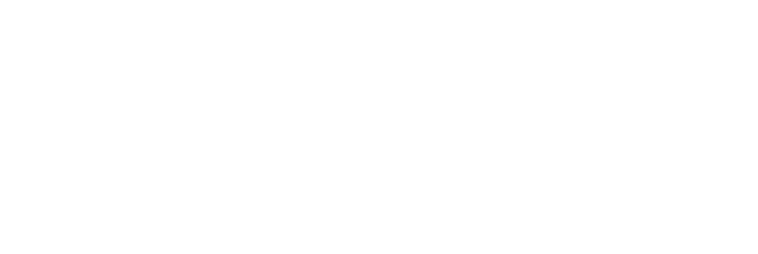 News Release October 31, 2023Photos: https://bldpressroom.com/dec/glassbuild-eclipseDeceuninck North America Introduces ECLIPSE at GlassBuild America 2023Black Color-Through Window and Door PVC ProfileDelivers Modern Looks, Energy-Efficient DesignMONROE, OH – Deceuninck North America officially unveiled ECLIPSE – a black color-through PVC extrusion for windows and doors – at GlassBuild America 2023 in Atlanta today. The latest innovation from one of the nation’s leading PVC window and door system suppliers, ECLIPSE is designed to meet growing customer demand for dark colored window and door profiles.Engineered to break new ground in terms of performance and aesthetics, ECLIPSE will offer enhanced fabrication processing by eliminating the need to touch-up fusion-welded frame and sash corners in comparison to laminated, capstock, or painted PVC lineals. The material science used for ECLIPSE incorporates Deceuninck’s SunShield technology to minimize fading and features engineered pigment technology that limits heat absorption.“Next-generation material science is at the crux of everything we do in product development at Deceuninck North America, and we are thrilled to bring black color-through PVC windows and doors to market and unveil it at the industry’s largest trade show,” said Joren Knockaert, president and CEO of Deceuninck North America. “ECLIPSE is the culmination of market demand for bold, sophisticated window profiles and offers more evidence of our organization’s ongoing commitment to be on the leading edge of innovation.” Since the start of 2023, ECLIPSE windows have been undergoing constant weathering and heat testing at Deceuninck’s outdoor test hut in Phoenix, AZ. The window units are south facing for maximum sun exposure. Deceuninck team members track performance data every 10 minutes and conduct visual inspections of the windows to verify their durability over time. Based on this testing, ECLIPSE is expected to be available to customers in 2024.Deceuninck North America is displaying ECLIPSE and other innovations at GlassBuild (booth #1603). Other Deceuninck solutions being featured include Innergy® AP, eos® windows and doors with a new ADA-compliant sill, and much more. Company executives and expert sales staff will greet visitors, answer questions, and provide more information on the organization’s array of residential and commercial window and door systems.To learn more about ECLIPSE, visit: https://dna-eclipse.com About Deceuninck North AmericaDeceuninck North America, LLC is an industry-leading fully integrated design, compounding, tooling, lamination, fiberglass pultrusion and PVC extrusion company that produces energy-efficient residential and commercial window and door systems. The company is committed to developing high-performance products and has customers that produce over 7 million windows and doors annually. Its headquarters are in Monroe, Ohio, with a facility in Fernley, Nevada. Deceuninck North America is part of the Deceuninck Group, an integrated global organization that produces PVC window systems for the building industry. Deceuninck Group is headquartered in Belgium, is listed on Euronext Brussels (ticker: DECB) and employs 3,700 people servicing more than 4,000 customers in more than 90 countries with worldwide production facilities. For more information, please visit DeceuninckNA.com or www.deceuninck.com/investors.###